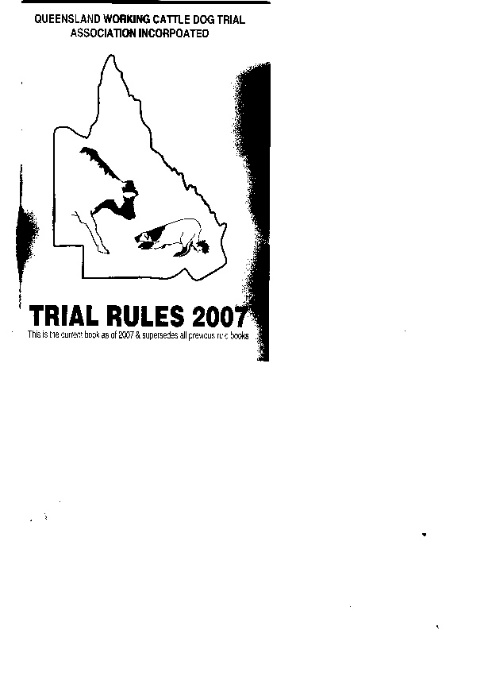 Run #HandlerDogROUND 1ROUND 1ROUND 11Steve FlatleyBert2Mick SeenyGI3Martin NolansCherry Gully Tilly4Glen McKayHope5Dave MoxonBob n Co Rocky6Stan HughesHusanley Jagg7Wayne WayteDixie8Douglas TaylorShady Acres Dell9Paul WroeNatel Dream10Barrie HughesElectra George11Robert JohnstonMGH Peggy12Andrew DanielsRuby13Rob HodgmanJean14Errol GillCaviar George15Wayne WayteShady Acres Heidi16Mark DouglasTanlena Radar17Adam GageSJL Crank18Geoff GibsonNed19Paul WroeWirchelleba Boss20Barrie HughesElectra Jess20aSteve FlatleyMarleyROUND 2ROUND 2ROUND 221Steve FlatleyGlen22Mick SeenyRC Richie23Martin NolansCherry Gully Nic24Glen McKayTrip25Dave MoxonBob n Co Bob26Stan HughesHusanley Floppy27Wayne WayteShady Acres April28Doudlas TaylorShady Acres Ziggy29Paul WroeCarrascot Spot30Barrie HughesElectrica Pippa31Robert JohnstonShady Acres Tania32Andrew DanielsChip33Rob HodgmanGypsy34Mark DouglasMealings Sassy35Paul WroeBrutenvale Brandy36Barrie HughesElectra BensonROUND 3ROUND 3ROUND 337Steve FlatleyJade38Mick SeenyAnna39Martin NolansMyown Please40Glen McKayNellie41Dave MoxonBob n Co Luke42Stan HughesCrawfords Squirt43Wayne WayteShady Acres May44Paul WroeBrutenvale Jatz45Douglas TaylorMGH Zeela46Barrie HughesSoutyernwood Suzy47Robert JohnstonShady Acres Jimmy48Andrew DanielsMax49Rob HodgmanRain50Mark DouglasHartmar Shirley51Paul WroeBrutenvale SportROUND 4ROUND 4ROUND 452Steve FlatleyBonnie53Stan HughesCrawfords Squirt54Wayne WayteDays Creek Jinks In The Window55Douglas TaylorKanda Randy56Paul WroeNatel Tip57Rob HodgmanTuff58Barrie HughesElectra Shiloh59Paul WroeJackson Silver